.Music Available from, amazon, iTunesStart: 16 counts on the word “Remember”S1: Right Side, Left Cross Rock Recover, Left Chasse, Right Back Rock Recover, ¼ Right ShuffleS2: Pivot ¼ Right, Left Cross Shuffle, Step Right, Back Left With Sweep, Right Behind, Left Side, Cross RightS3: Rock Left, Rock Right with Sweep, Left behind, Right Side, Step Forward Left, Pivot ¼ Left, Right Cross ShuffleS4: ½ Turn Right, Left Cross, Right Rock Recover, Cross Right, Left Side, Right Sailor StepSTART AGAIN AND SMILEFloor splits:  Islands In The Stream, Speak With Your Heart.Contact ~ Email: gypsycowgirl70@hotmail.comWatching Over Me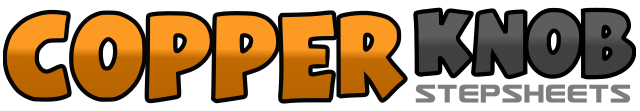 .......Count:32Wall:4Level:Intermediate.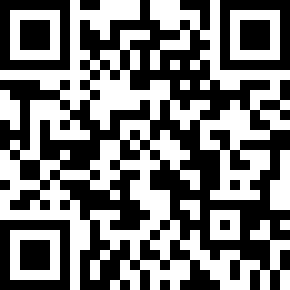 Choreographer:Vikki Morris (UK) - June 2016Vikki Morris (UK) - June 2016Vikki Morris (UK) - June 2016Vikki Morris (UK) - June 2016Vikki Morris (UK) - June 2016.Music:Watching over Me - Paul CarrackWatching over Me - Paul CarrackWatching over Me - Paul CarrackWatching over Me - Paul CarrackWatching over Me - Paul Carrack........1 2 3Large step to Right side, Cross Rock Left over Right, Recover on Right4&5Step Left to Left side, Step Right next to Left, Step Left to Left side6 7Rock back on Right, Recover on Left8&1Turn ¼ turn Right stepping forward Right, Step Left next to Right, Step forward Right	(3 o clock)2 3Step forward Left, Pivot ¼ turn Right  	(6 o clock)4&5Cross Left over Right, Step Right to Right side, Cross Left over Right6 7Large step to Right, Step back on Left (behind Right) and sweep Right out and behind8&1Cross Right behind Left, Step Left to Left side, Cross Right over Left2 3Rock Left, Rock Right as you sweep Left out and behind4&5Cross Left behind Right, Step Right to Right side, Step forward Left5 6Step forward Right, Pivot ¼ turn Left  	(3 o clock)8&1Cross Right over Left, Step Left to Left side, Cross Right over Left2 3Turn ¼ turn Right stepping back Left, Turn ¼ turn Right stepping Right to Right side (9 o clock)4&5Cross Left over Right, Rock Right to Right side, Recover on Left6 7Cross Right over Left, Step Left to Left side8&Cross Right behind Left, Step Left to Left side (completing the sailor on count 1 of the dance)